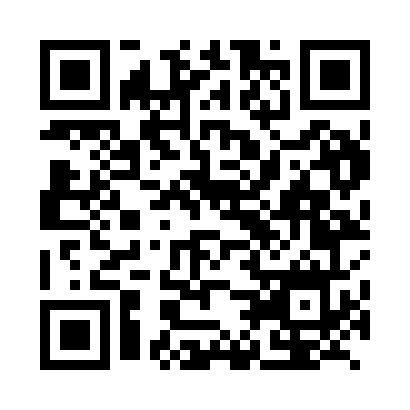 Prayer times for Carahue, ChileWed 1 May 2024 - Fri 31 May 2024High Latitude Method: NonePrayer Calculation Method: Muslim World LeagueAsar Calculation Method: ShafiPrayer times provided by https://www.salahtimes.comDateDayFajrSunriseDhuhrAsrMaghribIsha1Wed6:057:3612:503:406:037:282Thu6:067:3712:503:396:027:273Fri6:077:3812:493:396:017:264Sat6:087:3912:493:386:007:255Sun6:097:3912:493:375:597:246Mon6:097:4012:493:365:577:237Tue6:107:4112:493:355:567:228Wed6:117:4212:493:345:557:229Thu6:127:4312:493:335:547:2110Fri6:127:4412:493:335:537:2011Sat6:137:4512:493:325:537:1912Sun6:147:4612:493:315:527:1813Mon6:157:4712:493:305:517:1814Tue6:157:4812:493:305:507:1715Wed6:167:4812:493:295:497:1616Thu6:177:4912:493:285:487:1517Fri6:187:5012:493:285:477:1518Sat6:187:5112:493:275:477:1419Sun6:197:5212:493:265:467:1420Mon6:207:5312:493:265:457:1321Tue6:207:5412:493:255:457:1322Wed6:217:5412:493:255:447:1223Thu6:227:5512:493:245:437:1224Fri6:227:5612:503:245:437:1125Sat6:237:5712:503:235:427:1126Sun6:247:5812:503:235:427:1027Mon6:247:5812:503:225:417:1028Tue6:257:5912:503:225:417:1029Wed6:268:0012:503:225:407:0930Thu6:268:0012:503:215:407:0931Fri6:278:0112:503:215:397:09